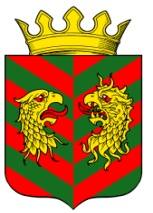 СОВЕТ ДЕПУТАТОВ МУНИЦИПАЛЬНОГО ОБРАЗОВАНИЯ «КЯХТИНСКИЙ РАЙОН» РЕСПУБЛИКИ БУРЯТИЯРЕШЕНИЕ«29 » июня  2017 года                                                                                                   № 4-48Сг. КяхтаО приеме в собственность МО «Кяхтинский район»  имущества, передаваемого из муниципальной собственности МО СП «Шарагольское»                В соответствии со ст. 51 Федерального Закона от 06.10.2003 №131-ФЗ «Об общих принципах организации местного самоуправления в РФ»,  Законом Республики Бурятия от 24.02.2004 № 637 «О передаче объектов государственной собственности Республики Бурятия в иную государственную или муниципальную собственность и приеме объектов иной государственной или муниципальной собственности в государственную собственность Республики Бурятия или собственность муниципальных образований в Республике Бурятия», руководствуясь ст. ст. 24,43,53 Устава муниципального образования  «Кяхтинский район»,  п.3 ч. 1.2.2. раздела 1.2 Положения «О порядке управления и распоряжения муниципальным имуществом муниципального образования «Кяхтинский район», утверждённого решением Совета депутатов муниципального образования от 06.11.2014года №7-11С, решением  Совета депутатов муниципального образования сельского поселения «Шарагольское» от 06.06.2017                № 3-46С «О безвозмездной передаче имущества муниципальной собственности сельского поселения «Шарагольское» в собственность муниципального образования «Кяхтинский район», Совет депутатов муниципального образования «Кяхтинский район» Республики Бурятия РЕШИЛ:Принять в собственность муниципального образования «Кяхтинский район» имущество, передаваемое из муниципальной собственности муниципального образования сельского поселения «Шарагольское», согласно приложению.Администрации муниципального образования «Кяхтинский район» произвести прием имущества в срок до 07.07.2017года.Контроль  за исполнением настоящего решения возложить на председателя постоянной депутатской комиссии Совета депутатов МО «Кяхтинский район» по экономике, муниципальной собственности, бюджету, налогам и сборам Ануфриева Д.В.Настоящее решение вступает в силу со дня его официального обнародования.Глава МО «Кяхтинский район»                                                                           А.В. БуянтуевПриложение к решению Совета депутатовМО «Кяхтинский район»от «29»  июня 2017 года № 4-48СПеречень имущества, принимаемого в собственность муниципального образования "Кяхтинский район" из муниципальной собственности муниципального образования сельского поселения «Шарагольское»Перечень имущества, принимаемого в собственность муниципального образования "Кяхтинский район" из муниципальной собственности муниципального образования сельского поселения «Шарагольское»Перечень имущества, принимаемого в собственность муниципального образования "Кяхтинский район" из муниципальной собственности муниципального образования сельского поселения «Шарагольское»Перечень имущества, принимаемого в собственность муниципального образования "Кяхтинский район" из муниципальной собственности муниципального образования сельского поселения «Шарагольское»№  п/пНаименованиеМестонахождениеИндивидуализирующие характеристики12341.Нежилое здание(Шарагольский сельский дом культуры)Республика Бурятия, Кяхтинский район, с. Шарагол, ул. Октябрьская, 21Условный номер: 03:12:000000:71-2004-0002402.Нежилое здание (Анагустайский сельский клуб)Республика Бурятия, Кяхтинский район, с. Анагустай, ул.Заринская, 16, литер БУсловный номер:03-03-12/003/2005-298